De zoekmachine= een programma op internet om informatie te zoeken.Razendsnel= heel erg snel.Het signaal= de verbinding met internet. Zonder signaal heb je geen internet.De term= een woord.De antenne=draad of stang waarmee signalen worden ontvangen.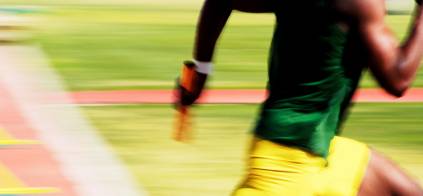 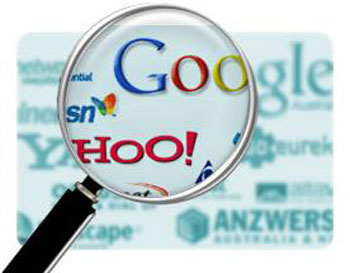 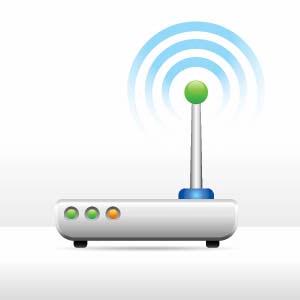 